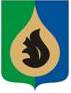 СОВЕТ ДЕПУТАТОВ ГОРОДСКОГО ПОСЕЛЕНИЯ ФЕДОРОВСКИЙСургутского районаХанты – Мансийского автономного округа – ЮгрыРЕШЕНИЕ«17» мая 2023 года                                                                                                 №48пгт. ФедоровскийОб утверждении отчета об исполнении бюджета городского поселения Федоровский за 2022 годВ соответствии со статьей 264.6 Бюджетного кодекса Российской Федерации,Совет депутатов городского поселения Федоровский решил:1. Утвердить отчет об исполнении бюджета городского поселения Федоровский за 2022 год по доходам в сумме 307 миллионов 074,9 тысяч рублей, по расходам в сумме 311 миллионов 285,5 тысяч рублей с превышением расходов над доходами (дефицит бюджета) в сумме 4 миллиона 210,6 тысяч рублей и со следующими показателями:1.1. Доходов бюджета городского поселения Федоровский за 2022 год по кодам классификации доходов бюджетов согласно приложению 1 к настоящему решению;1.2. Расходов бюджета городского поселения Федоровский за 2022 год по ведомственной структуре расходов бюджета городского поселения Федоровский согласно приложению 2 к настоящему решению;1.3. Расходов бюджета городского поселения Федоровский за 2022 год по разделам и подразделам классификации расходов бюджета городского поселения Федоровский согласно приложению 3 к настоящему решению;1.4. Источников финансирования дефицита бюджета городского поселения Федоровский за 2022 год по кодам классификации источников финансирования дефицитов бюджетов согласно приложению 4 к настоящему решению.2. Опубликовать настоящее решение и разместить на официальном сайте органов местного самоуправления городского поселения Федоровский.3. Настоящее решение вступает в силу после официального опубликования (обнародования).Председатель Совета депутатовгородского поселения Федоровский_____________________С.Г. БолотовПредседатель Совета депутатовгородского поселения Федоровский_____________________С.Г. БолотовПредседатель Совета депутатовгородского поселения Федоровский_____________________С.Г. БолотовГлава городского поселенияФедоровский___________________Н.У. РудышинГлава городского поселенияФедоровский___________________Н.У. РудышинГлава городского поселенияФедоровский___________________Н.У. РудышинПриложение 1 к решению Совет депутатов
 городского поселения Федоровский 
от «17» мая 2023 года №48                                                                                                                                                                                                      Приложение 1 к решению Совет депутатов
 городского поселения Федоровский 
от «17» мая 2023 года №48                                                                                                                                                                                                      Приложение 1 к решению Совет депутатов
 городского поселения Федоровский 
от «17» мая 2023 года №48                                                                                                                                                                                                      Приложение 1 к решению Совет депутатов
 городского поселения Федоровский 
от «17» мая 2023 года №48                                                                                                                                                                                                      Приложение 1 к решению Совет депутатов
 городского поселения Федоровский 
от «17» мая 2023 года №48                                                                                                                                                                                                      Доходы бюджета городского поселения Федоровский за 2022 год по кодам классификации доходов бюджетов Российской ФедерацииДоходы бюджета городского поселения Федоровский за 2022 год по кодам классификации доходов бюджетов Российской ФедерацииДоходы бюджета городского поселения Федоровский за 2022 год по кодам классификации доходов бюджетов Российской ФедерацииДоходы бюджета городского поселения Федоровский за 2022 год по кодам классификации доходов бюджетов Российской ФедерацииДоходы бюджета городского поселения Федоровский за 2022 год по кодам классификации доходов бюджетов Российской Федерациитыс. рублейКод класификации доходов бюджетаКод класификации доходов бюджетаНаименование главного администратора доходов бюджета и кода классификации доходов бюджетаНаименование главного администратора доходов бюджета и кода классификации доходов бюджетаИсполненоКод главного администратора доходов бюджетаКод вида и подвида доходов бюджетаНаименование главного администратора доходов бюджета и кода классификации доходов бюджетаНаименование главного администратора доходов бюджета и кода классификации доходов бюджетаИсполнено12334100100Федеральное казначействоФедеральное казначейство12 377,3100103 02231 01 0000 110Доходы от уплаты акцизов на дизельное топливо, подлежащие распределению между бюджетами субъектов Российской Федерации и местными бюджетами с учетом установленных дифференцированных нормативов отчислений в местные бюджеты (по нормативам, установленным федеральным законом о федеральном бюджете в целях формирования дорожных фондов субъектов Российской Федерации)Доходы от уплаты акцизов на дизельное топливо, подлежащие распределению между бюджетами субъектов Российской Федерации и местными бюджетами с учетом установленных дифференцированных нормативов отчислений в местные бюджеты (по нормативам, установленным федеральным законом о федеральном бюджете в целях формирования дорожных фондов субъектов Российской Федерации)6 204,8100103 02241 01 0000 110Доходы от уплаты акцизов на моторные масла для дизельных и (или) карбюраторных (инжекторных) двигателей, подлежащие распределению между бюджетами субъектов Российской Федерации и местными бюджетами с учетом установленных дифференцированных нормативов отчислений в местные бюджеты (по нормативам, установленным федеральным законом о федеральном бюджете в целях формирования дорожных фондов субъектов Российской Федерации)Доходы от уплаты акцизов на моторные масла для дизельных и (или) карбюраторных (инжекторных) двигателей, подлежащие распределению между бюджетами субъектов Российской Федерации и местными бюджетами с учетом установленных дифференцированных нормативов отчислений в местные бюджеты (по нормативам, установленным федеральным законом о федеральном бюджете в целях формирования дорожных фондов субъектов Российской Федерации)33,5100103 02251 01 0000 110Доходы от уплаты акцизов на автомобильный бензин, подлежащие распределению между бюджетами субъектов Российской Федерации и местными бюджетами с учетом установленных дифференцированных нормативов отчислений в местные бюджеты (по нормативам, установленным федеральным законом о федеральном бюджете в целях формирования дорожных фондов субъектов Российской Федерации)Доходы от уплаты акцизов на автомобильный бензин, подлежащие распределению между бюджетами субъектов Российской Федерации и местными бюджетами с учетом установленных дифференцированных нормативов отчислений в местные бюджеты (по нормативам, установленным федеральным законом о федеральном бюджете в целях формирования дорожных фондов субъектов Российской Федерации)6 850,8100103 02261 01 0000 110 Доходы от уплаты акцизов на прямогонный бензин, подлежащие распределению между бюджетами субъектов Российской Федерации и местными бюджетами с учетом установленных дифференцированных нормативов отчислений в местные бюджеты (по нормативам, установленным федеральным законом о федеральном бюджете в целях формирования дорожных фондов субъектов Российской Федерации)Доходы от уплаты акцизов на прямогонный бензин, подлежащие распределению между бюджетами субъектов Российской Федерации и местными бюджетами с учетом установленных дифференцированных нормативов отчислений в местные бюджеты (по нормативам, установленным федеральным законом о федеральном бюджете в целях формирования дорожных фондов субъектов Российской Федерации)-711,9182182Федеральная налоговая службаФедеральная налоговая служба128 991,0182101 02010 01 0000 110Налог на доходы физических лиц с доходов, источником которых является налоговый агент, за исключением доходов, в отношении которых исчисление и уплата налога осуществляются в соответствии со статьями 227, 227.1 и 228 Налогового кодекса Российской ФедерацииНалог на доходы физических лиц с доходов, источником которых является налоговый агент, за исключением доходов, в отношении которых исчисление и уплата налога осуществляются в соответствии со статьями 227, 227.1 и 228 Налогового кодекса Российской Федерации93 460,3182101 02020 01 0000 110Налог на доходы физических лиц с доходов, полученных от осуществления деятельности физическими лицами, зарегистрированными в качестве индивидуальных предпринимателей, нотариусов, занимающихся частной практикой, адвокатов, учредивших адвокатские кабинеты, и других лиц, занимающихся частной практикой в соответствии со статьей 227 Налогового кодекса Российской ФедерацииНалог на доходы физических лиц с доходов, полученных от осуществления деятельности физическими лицами, зарегистрированными в качестве индивидуальных предпринимателей, нотариусов, занимающихся частной практикой, адвокатов, учредивших адвокатские кабинеты, и других лиц, занимающихся частной практикой в соответствии со статьей 227 Налогового кодекса Российской Федерации26,9182101 02030 01 0000 110Налог на доходы физических лиц с доходов, полученных физическими лицами в соответствии со статьей 228 Налогового кодекса Российской ФедерацииНалог на доходы физических лиц с доходов, полученных физическими лицами в соответствии со статьей 228 Налогового кодекса Российской Федерации258,7182101 02080 01 0000 110Налог на доходы физических лиц в части суммы налога, превышающей 650 000 рублей, относящейся к части налоговой базы, превышающей 5 000 000 рублей (за исключением налога на доходы физических лиц с сумм прибыли контролируемой иностранной компании, в том числе фиксированной прибыли контролируемой иностранной компании)Налог на доходы физических лиц в части суммы налога, превышающей 650 000 рублей, относящейся к части налоговой базы, превышающей 5 000 000 рублей (за исключением налога на доходы физических лиц с сумм прибыли контролируемой иностранной компании, в том числе фиксированной прибыли контролируемой иностранной компании)3 500,7182106 01030 13 0000 110Налог на имущество физических лиц, взимаемый по ставкам, применяемым к объектам налогообложения, расположенным в границах городских поселенийНалог на имущество физических лиц, взимаемый по ставкам, применяемым к объектам налогообложения, расположенным в границах городских поселений11 728,6182106 04011 02 0000 110Транспортный налог с организацийТранспортный налог с организаций143,0182106 04012 02 0000 110Транспортный налог с физических лицТранспортный налог с физических лиц977,6182106 06033 13 0000 110Земельный налог с организаций, обладающих земельным участком, расположенным в границах городских поселенийЗемельный налог с организаций, обладающих земельным участком, расположенным в границах городских поселений17 740,9182106 06043 13 0000 110Земельный налог с физических лиц, обладающих земельным участком, расположенным в границах городских поселенийЗемельный налог с физических лиц, обладающих земельным участком, расположенным в границах городских поселений1 154,2650650администрация городского поселения Федоровскийадминистрация городского поселения Федоровский165 706,6650111 05013 13 0000 120Доходы, получаемые в виде арендной платы за земельные участки, государственная собственность на которые не разграничена и которые расположены в границах городских поселений, а также средства от продажи права на заключение договоров аренды указанных земельных участков Доходы, получаемые в виде арендной платы за земельные участки, государственная собственность на которые не разграничена и которые расположены в границах городских поселений, а также средства от продажи права на заключение договоров аренды указанных земельных участков 15 917,8650111 05025 13 0000 120Доходы, получаемые в виде арендной платы, а также средства от продажи права на заключение договоров аренды за земли, находящиеся в собственности городских поселений (за исключением земельных участков муниципальных бюджетных и автономных учреждений)Доходы, получаемые в виде арендной платы, а также средства от продажи права на заключение договоров аренды за земли, находящиеся в собственности городских поселений (за исключением земельных участков муниципальных бюджетных и автономных учреждений)289,1650111 05035 13 0000 120Доходы от сдачи в аренду имущества, находящегося в оперативном управлении органов управления городских поселений и созданных ими учреждений (за исключением имущества муниципальных бюджетных и автономных учреждений)Доходы от сдачи в аренду имущества, находящегося в оперативном управлении органов управления городских поселений и созданных ими учреждений (за исключением имущества муниципальных бюджетных и автономных учреждений)722,4650111 05075 13 0000 120Доходы от сдачи в аренду имущества, составляющего казну городских поселений (за исключением земельных участков)Доходы от сдачи в аренду имущества, составляющего казну городских поселений (за исключением земельных участков)1 317,2650111 05314 13 0000 120Плата по соглашениям об установлении сервитута, заключенным органами местного самоуправления городских поселений, государственными или муниципальными предприятиями либо государственными или муниципальными учреждениями в отношении земельных участков, государственная собственность на которые не разграничена и которые расположены в границах городских поселенийПлата по соглашениям об установлении сервитута, заключенным органами местного самоуправления городских поселений, государственными или муниципальными предприятиями либо государственными или муниципальными учреждениями в отношении земельных участков, государственная собственность на которые не разграничена и которые расположены в границах городских поселений0,2650111 09045 13 0000 120Прочие поступления от использования имущества, находящегося в собственности городских поселений (за исключением имущества муниципальных бюджетных и автономных учреждений, а также имущества муниципальных унитарных предприятий, в том числе казенных)Прочие поступления от использования имущества, находящегося в собственности городских поселений (за исключением имущества муниципальных бюджетных и автономных учреждений, а также имущества муниципальных унитарных предприятий, в том числе казенных)2 989,7650111 09080 13 0000 120Плата, поступившая в рамках договора за предоставление права на размещение и эксплуатацию нестационарного торгового объекта, установку и эксплуатацию рекламных конструкций на землях или земельных участках, находящихся в собственности городских поселений, и на землях или земельных участках, государственная собственность на которые не разграниченаПлата, поступившая в рамках договора за предоставление права на размещение и эксплуатацию нестационарного торгового объекта, установку и эксплуатацию рекламных конструкций на землях или земельных участках, находящихся в собственности городских поселений, и на землях или земельных участках, государственная собственность на которые не разграничена324,6650113 02995 13 0000 130Прочие доходы от компенсации затрат бюджетов городских поселенийПрочие доходы от компенсации затрат бюджетов городских поселений354,0650114 01050 13 0000 410Доходы от продажи квартир, находящихся в собственности городских поселенийДоходы от продажи квартир, находящихся в собственности городских поселений3 916,7650114 06013 13 0000 430Доходы от продажи земельных участков, государственная собственность на которые не разграничена и которые расположены в границах городских поселенийДоходы от продажи земельных участков, государственная собственность на которые не разграничена и которые расположены в границах городских поселений44,7650114 06313 13 0000 430Плата за увеличение площади земельных участков, находящихся в частной собственности, в результате перераспределения таких земельных участков и земель (или) земельных участков, государственная собственность на которые не разграничена и которые расположены в границах городских поселенийПлата за увеличение площади земельных участков, находящихся в частной собственности, в результате перераспределения таких земельных участков и земель (или) земельных участков, государственная собственность на которые не разграничена и которые расположены в границах городских поселений772,1650116 07010 13 0000 140Штрафы, неустойки, пени, уплаченные в случае просрочки исполнения поставщиком (подрядчиком, исполнителем) обязательств, предусмотренных муниципальным контрактом, заключенным муниципальным органом, казенным учреждением городского поселенияШтрафы, неустойки, пени, уплаченные в случае просрочки исполнения поставщиком (подрядчиком, исполнителем) обязательств, предусмотренных муниципальным контрактом, заключенным муниципальным органом, казенным учреждением городского поселения123,0650116 07090 13 0000 140Иные штрафы, неустойки, пени, уплаченные в соответствии с законом или договором в случае неисполнения или ненадлежащего исполнения обязательств перед муниципальным органом, (муниципальным казенным учреждением) городского поселенияИные штрафы, неустойки, пени, уплаченные в соответствии с законом или договором в случае неисполнения или ненадлежащего исполнения обязательств перед муниципальным органом, (муниципальным казенным учреждением) городского поселения3,2650116 10032 13 0000 140Прочее возмещение ущерба, причиненного муниципальному имуществу городского поселения (за исключением имущества, закрепленного за муниципальными бюджетными (автономными) учреждениями, унитарными предприятиями)Прочее возмещение ущерба, причиненного муниципальному имуществу городского поселения (за исключением имущества, закрепленного за муниципальными бюджетными (автономными) учреждениями, унитарными предприятиями)407,4650116 10123 01 0000 140Доходы от денежных взысканий (штрафов), поступающие в счет погашения задолженности, образовавшейся до 1 января 2020 года, подлежащие зачислению в бюджет муниципального образования по нормативам, действовавшим в 2019 годуДоходы от денежных взысканий (штрафов), поступающие в счет погашения задолженности, образовавшейся до 1 января 2020 года, подлежащие зачислению в бюджет муниципального образования по нормативам, действовавшим в 2019 году7,5650116 11064 01 0000 140Платежи, уплачиваемые в целях возмещения вреда, причиняемого автомобильным дорогам местного значения транспортными средствами, осуществляющими перевозки тяжеловесных и (или) крупногабаритных грузовПлатежи, уплачиваемые в целях возмещения вреда, причиняемого автомобильным дорогам местного значения транспортными средствами, осуществляющими перевозки тяжеловесных и (или) крупногабаритных грузов762,9650202 15001 13 0000 150Дотации бюджетам городских поселений на выравнивание бюджетной обеспеченности из бюджета субъекта Российской ФедерацииДотации бюджетам городских поселений на выравнивание бюджетной обеспеченности из бюджета субъекта Российской Федерации48 681,0650202 30024 13 0000 150Субвенции бюджетам городских поселений на выполнение передаваемых полномочий субъектов Российской ФедерацииСубвенции бюджетам городских поселений на выполнение передаваемых полномочий субъектов Российской Федерации250,4650202 35118 13 0000 150 Субвенции бюджетам городских поселений на осуществление первичного воинского учета на территориях, где отсутствуют военные комиссариатыСубвенции бюджетам городских поселений на осуществление первичного воинского учета на территориях, где отсутствуют военные комиссариаты2 617,5650202 35930 13 0000 150Субвенции бюджетам городских поселений на государственную регистрацию актов гражданского состоянияСубвенции бюджетам городских поселений на государственную регистрацию актов гражданского состояния868,5650202 49999 13 0000 150Прочие межбюджетные трансферты, передаваемые бюджетам городских поселенийПрочие межбюджетные трансферты, передаваемые бюджетам городских поселений85 333,2650218 60010 13 0000 150Доходы бюджетов городских поселений от возврата остатков субсидий, субвенций и иных межбюджетных трансфертов, имеющих целевое назначение, прошлых лет из бюджетов муниципальных районовДоходы бюджетов городских поселений от возврата остатков субсидий, субвенций и иных межбюджетных трансфертов, имеющих целевое назначение, прошлых лет из бюджетов муниципальных районов3,5ИТОГО ДОХОДОВИТОГО ДОХОДОВИТОГО ДОХОДОВИТОГО ДОХОДОВ307 074,9Приложение 2 к решению Совет депутатов
 городского поселения Федоровский
от «17» мая 2023 года № 48Приложение 2 к решению Совет депутатов
 городского поселения Федоровский
от «17» мая 2023 года № 48Приложение 2 к решению Совет депутатов
 городского поселения Федоровский
от «17» мая 2023 года № 48Приложение 2 к решению Совет депутатов
 городского поселения Федоровский
от «17» мая 2023 года № 48Приложение 2 к решению Совет депутатов
 городского поселения Федоровский
от «17» мая 2023 года № 48Приложение 2 к решению Совет депутатов
 городского поселения Федоровский
от «17» мая 2023 года № 48Приложение 2 к решению Совет депутатов
 городского поселения Федоровский
от «17» мая 2023 года № 48Приложение 2 к решению Совет депутатов
 городского поселения Федоровский
от «17» мая 2023 года № 48Расходы бюджета городского поселения Федоровский за 2022 год по ведомственной структуре расходов бюджета городского поселения ФедоровскийРасходы бюджета городского поселения Федоровский за 2022 год по ведомственной структуре расходов бюджета городского поселения ФедоровскийРасходы бюджета городского поселения Федоровский за 2022 год по ведомственной структуре расходов бюджета городского поселения ФедоровскийРасходы бюджета городского поселения Федоровский за 2022 год по ведомственной структуре расходов бюджета городского поселения ФедоровскийРасходы бюджета городского поселения Федоровский за 2022 год по ведомственной структуре расходов бюджета городского поселения ФедоровскийРасходы бюджета городского поселения Федоровский за 2022 год по ведомственной структуре расходов бюджета городского поселения ФедоровскийРасходы бюджета городского поселения Федоровский за 2022 год по ведомственной структуре расходов бюджета городского поселения ФедоровскийРасходы бюджета городского поселения Федоровский за 2022 год по ведомственной структуре расходов бюджета городского поселения Федоровскийтыс. рублейНаименованиеВедРзПрЦСРВРИсполненов том числе за счет предоставления межбюджетных трансфертов для обеспечения осуществления органами местного самоуправления отдельных государственных полномочий12345678Общегосударственные вопросы6500177 329,50,0Функционирование высшего должностного лица субъекта Российской Федерации и муниципального образования65001023 582,00,0Муниципальная программа «Муниципальное управление и гражданское общество в городском поселении Федоровский»650010210000000003 582,00,0Подпрограмма "Совершенствование системы муниципального управления в городском поселении Федоровский"650010210100000003 582,00,0Основное мероприятие "Обеспечение функций органов местного самоуправления городского поселения Федоровский"650010210101000003 582,00,0Глава муниципального образования650010210101020303 556,90,0Расходы на выплаты персоналу в целях обеспечения выполнения функций государственными (муниципальными) органами, казенными учреждениями, органами управления государственными внебюджетными фондами650010210101020301003 556,90,0Расходы на выплаты персоналу государственных (муниципальных) органов650010210101020301203 556,9ИМБТ городским и сельским поселениям на повышение оплаты труда, включая увеличение минимального размера оплаты труда и увеличение заработной платы работников культуры в целях достижения установленных целевых значений средней заработной платы6500102101018912125,10,0Расходы на выплаты персоналу в целях обеспечения выполнения функций государственными (муниципальными) органами, казенными учреждениями, органами управления государственными внебюджетными фондами6500102101018912110025,10,0Расходы на выплаты персоналу государственных (муниципальных) органов6500102101018912112025,1Функционирование законодательных (представительных) органов государственной власти и представительных органов муниципальных образований650010323,00,0Муниципальная программа «Муниципальное управление и гражданское общество в городском поселении Федоровский»6500103100000000023,00,0Подпрограмма "Совершенствование системы муниципального управления в городском поселении Федоровский"6500103101000000023,00,0Основное мероприятие "Организационное обеспечение деятельности  органов местного самоуправления городского поселения Федоровский"6500103101020000023,00,0Расходы на обеспечение функций органов местного самоуправления6500103101020204023,00,0Социальное обеспечение и иные выплаты населению6500103101020204030023,00,0Публичные нормативные выплаты гражданам несоциального характера6500103101020204033023,0Функционирование Правительства Российской Федерации, высших исполнительных органов государственной власти субъектов Российской Федерации, местных администраций650010437 761,30,0Муниципальная программа «Управление муниципальными финансами в городском поселении Федоровский»65001040800000000114,20,0Подпрограмма "Развитие информационной системы управления муниципальными финансами"65001040830000000114,20,0Основное мероприятие "Модернизация и сопровождение автоматизированных систем и программного обеспечения для реализации процессов составления и исполнения бюджета городского поселения, ведения бухгалтерского и управленческого учета и формирования отчетности65001040830400000114,20,0Реализация мероприятий65001040830499990114,20,0Закупка товаров, работ и услуг для обеспечения государственных (муниципальных) нужд65001040830499990200114,20,0Иные закупки товаров, работ и услуг для обеспечения государственных (муниципальных) нужд65001040830499990240114,20,0Муниципальная программа «Муниципальное управление и гражданское общество в городском поселении Федоровский»6500104100000000037 647,10,0Подпрограмма "Совершенствование системы муниципального управления в городском поселении Федоровский"6500104101000000037 610,70,0Основное мероприятие "Обеспечение функций органов местного самоуправления городского поселения Федоровский"6500104101010000037 256,10,0Расходы на обеспечение функций органов местного самоуправления6500104101010204036 405,60,0Расходы на выплаты персоналу в целях обеспечения выполнения функций государственными (муниципальными) органами, казенными учреждениями, органами управления государственными внебюджетными фондами6500104101010204010036 405,60,0Расходы на выплаты персоналу государственных (муниципальных) органов6500104101010204012036 405,6ИМБТ городским и сельским поселениям на повышение оплаты труда, включая увеличение минимального размера оплаты труда и увеличение заработной платы работников культуры в целях достижения установленных целевых значений средней заработной платы65001041010189121850,50,0Расходы на выплаты персоналу в целях обеспечения выполнения функций государственными (муниципальными) органами, казенными учреждениями, органами управления государственными внебюджетными фондами65001041010189121100850,50,0Расходы на выплаты персоналу государственных (муниципальных) органов65001041010189121120850,5Основное мероприятие "Организационное обеспечение деятельности  органов местного самоуправления городского поселения Федоровский"65001041010200000354,60,0Расходы на обеспечение функций органов местного самоуправления65001041010202040354,60,0Закупка товаров, работ и услуг для обеспечения государственных (муниципальных) нужд65001041010202040200232,80,0Иные закупки товаров, работ и услуг для обеспечения государственных (муниципальных) нужд65001041010202040240232,80,0Социальное обеспечение и иные выплаты населению65001041010202040300121,80,0Публичные нормативные выплаты гражданам несоциального характера65001041010202040330121,80,0Подпрограмма "Развитие муниципальной службы"6500104102000000036,40,0Основное мероприятие "Создание условий для эффективной служебной деятельности муниципальных служащих"6500104102010000017,90,0Расходы на обеспечение функций органов местного самоуправления6500104102010204017,90,0Закупка товаров, работ и услуг для обеспечения государственных (муниципальных) нужд6500104102010204020017,90,0Иные закупки товаров, работ и услуг для обеспечения государственных (муниципальных) нужд6500104102010204024017,90,0Основное мероприятие "Развитие и совершенствование кадровой политики"6500104102030000018,50,0Расходы на обеспечение функций органов местного самоуправления6500104102030204018,50,0Закупка товаров, работ и услуг для обеспечения государственных (муниципальных) нужд6500104102030204020018,50,0Иные закупки товаров, работ и услуг для обеспечения государственных (муниципальных) нужд6500104102030204024018,50,0Обеспечение проведения выборов и референдумов65001071 500,00,0Непрограммные расходы органов местного самоуправления городского поселения Федоровский650010740000000001 500,00,0Обеспечение деятельности органов местного самоуправления650010740100000001 500,00,0Реализация государственных функций, связанных с общегосударственным управлением650010740147006901 500,00,0Иные бюджетные ассигнования650010740147006908001 500,00,0Специальные расходы650010740147006908801 500,00,0Другие общегосударственные вопросы650011334 463,20,0Муниципальная программа «Управление муниципальным имуществом и земельными ресурсами городского поселения Федоровский»6500113090000000040,20,0Подпрограмма "Совершенствование системы  учета и мониторинга  муниципального имущества и земельных ресурсов"6500113092000000040,20,0Основное мероприятие "Получение технических планов, технических паспортов, справок о принадлежности и кадастровых паспортов на объекты муниципальной недвижимости (движимого имущества), чьи технические характеристики  нуждаются в актуализации, а также на выявленные бесхозяйные объекты"6500113092030000010,00,0Реализация мероприятий 6500113092039999010,00,0Закупка товаров, работ и услуг для обеспечения государственных (муниципальных) нужд6500113092039999020010,00,0Иные закупки товаров, работ и услуг для обеспечения государственных (муниципальных) нужд6500113092039999024010,00,0Основное мероприятие "Проведение работ по оценке объектов муниципальной собственности и земельных участков"6500113092060000030,20,0Реализация мероприятий 6500113092069999030,20,0Закупка товаров, работ и услуг для обеспечения государственных (муниципальных) нужд6500113092069999020030,20,0Иные закупки товаров, работ и услуг для обеспечения государственных (муниципальных) нужд6500113092069999024030,20,0Муниципальная программа «Муниципальное управление и гражданское общество в городском поселении Федоровский»6500113100000000034 085,80,0Подпрограмма "Совершенствование системы муниципального управления в городском поселении Федоровский"6500113101000000033 695,80,0Прочие мероприятия органов местного самоуправления6500113101020069025,00,0Иные бюджетные ассигнования6500113101020069080025,00,0Уплата налогов, сборов и иных платежей6500113101020069085025,00,0Основное мероприятие "Материально-техническое и организационное обеспечение деятельности органов местного самоуправления"6500113101030000033 670,80,0Расходы на обеспечение деятельности (оказание услуг) муниципальных учреждений6500113101030059033 250,30,0Расходы на выплаты персоналу в целях обеспечения выполнения функций государственными (муниципальными) органами, казенными учреждениями, органами управления государственными внебюджетными фондами6500113101030059010015 112,80,0Расходы на выплаты персоналу казенных учреждений6500113101030059011015 112,8Закупка товаров, работ и услуг для обеспечения государственных (муниципальных) нужд6500113101030059020017 789,00,0Иные закупки товаров, работ и услуг для обеспечения государственных (муниципальных) нужд6500113101030059024017 789,0Иные бюджетные ассигнования65001131010300590800348,50,0Уплата налогов, сборов и иных платежей65001131010300590850348,50,0ИМБТ городским и сельским поселениям на повышение оплаты труда, включая увеличение минимального размера оплаты труда и увеличение заработной платы работников культуры в целях достижения установленных целевых значений средней заработной платы65001131010389121420,50,0Расходы на выплаты персоналу в целях обеспечения выполнения функций государственными (муниципальными) органами, казенными учреждениями, органами управления государственными внебюджетными фондами65001131010389121100420,50,0Расходы на выплаты персоналу казенных учреждений65001131010389121110420,5Подпрограмма "Развитие гражданского общества"65001131030000000390,00,0Основное мероприятие "Обеспечение открытости информации о деятельности органов местного самоуправления городского поселения Федоровский"65001131030400000390,00,0Реализация мероприятий65001131030499990390,00,0Закупка товаров, работ и услуг для обеспечения государственных (муниципальных) нужд65001131030499990200390,00,0Иные закупки товаров, работ и услуг для обеспечения государственных (муниципальных) нужд65001131030499990240390,00,0Муниципальная программа "Обеспечение реализации прав граждан на улучшение жилищных условий на территории муниципального образования городское поселение Федоровский"65001131300000000164,70,0Подпрограмма "Организация и обеспечение улучшения жилищных условий жителей городского поселения Федоровский"650011313100000009,70,0Основное мероприятие "Оценка рыночной стоимости недвижимого имущества, подлежащего изъятию для муниципальных нужд"650011313101000009,70,0Реализация мероприятий650011313101999909,70,0Закупка товаров, работ и услуг для обеспечения государственных (муниципальных) нужд650011313101999902009,70,0Иные закупки товаров, работ и услуг для обеспечения государственных (муниципальных) нужд650011313101999902409,7Подпрограмма "Улучшение санитарного и эстетического состояния территории городского поселения Федоровский"65001131320000000155,00,0Основное мероприятие "Обследование жилых домов на предмет установления их  технического состояния с целью признания аварийными и подлежащими сносу"65001131320100000155,00,0Реализация мероприятий65001131320199990155,00,0Закупка товаров, работ и услуг для обеспечения государственных (муниципальных) нужд65001131320199990200155,00,0Иные закупки товаров, работ и услуг для обеспечения государственных (муниципальных) нужд65001131320199990240155,00,0Непрограммные расходы органов местного самоуправления городского поселения Федоровский65001134000000000172,50,0Обеспечение деятельности органов местного самоуправления65001134010000000172,50,0Прочие мероприятия органов местного самоуправления65001134010002400172,50,0Иные бюджетные ассигнования65001134010002400800172,50,0Исполнение судебных актов6500113401000240083072,50,0Уплата налогов, сборов и иных платежей65001134010002400850100,00,0Национальная оборона650022 985,92 617,5Мобилизационная и вневойсковая подготовка65002032 985,92 617,5Муниципальная программа «Муниципальное управление и гражданское общество в городском поселении Федоровский»650020310000000002 985,92 617,5Подпрограмма "Развитие гражданского общества"650020310300000002 985,92 617,5Основное мероприятие "Обеспечение осуществления администрацией городского поселения Федоровский государственных полномочий по осуществлению первичного воинского учета на территории, где отсутствуют военные комиссариаты"650020310303000002 985,92 617,5Субвенции на осуществление первичного воинского учета на территориях, где отсутствуют военные комиссариаты650020310303511802 617,52 617,5Расходы на выплаты персоналу в целях обеспечения выполнения функций государственными (муниципальными) органами, казенными учреждениями, органами управления государственными внебюджетными фондами650020310303511801002 617,52 617,5Расходы на выплаты персоналу государственных (муниципальных) органов650020310303511801202 617,52 617,5Осуществление дополнительных расходов на реализацию переданных органам местного самоуправления отдельных государственных полномочий Российской Федерации650020310303F1180368,40,0Расходы на выплату персоналу в целях обеспечения выполнения функций государственными (муниципальными) органами, казенными учреждениями, органами управления государственными внебюджетными фондами650020310303F1180100368,40,0Расходы на выплаты персоналу государственных (муниципальных) органов650020310303F1180120368,40,0Национальная безопасность и правоохранительная деятельность650034 492,4868,5Органы юстиции65003041 208,7868,5Муниципальная программа «Муниципальное управление и гражданское общество в городском поселении Федоровский»650030410000000001 208,7868,5Подпрограмма "Развитие гражданского общества"650030410300000001 208,7868,5Основное мероприятие "Обеспечение осуществления администрацией городского поселения Федоровский полномочий по государственной регистрации актов гражданского состояния Федоровский"650030410302000001 208,7868,5Осуществление переданных органам государственной власти субъектов Российской Федерации в соответствии с пунктом 1 статьи 4 Федерального закона от 15 ноября 1997 года № 143-ФЗ "Об актах гражданского состояния" полномочий Российской Федерации на государственную регистрацию актов гражданского состояния в рамках мероприятия "Предоставление иных межбюджетных трансфертов бюджетам поселений Сургутского района, не включенных в муниципальные программы Суругутского района"65003041030259300868,5868,5Расходы на выплаты персоналу в целях обеспечения выполнения функций государственными (муниципальными) органами, казенными учреждениями, органами управления государственными внебюджетными фондами65003041030259300100868,5868,5Расходы на выплаты персоналу государственных (муниципальных) органов65003041030259300120868,5868,5ИМБТ городским и сельским поселениям на повышение оплаты труда, включая увеличение минимального размера оплаты труда и увеличение заработной платы работников культуры в целях достижения установленных целевых значений средней заработной платы650030410302891216,90,0Расходы на выплаты персоналу в целях обеспечения выполнения функций государственными (муниципальными) органами, казенными учреждениями, органами управления государственными внебюджетными фондами650030410302891211006,90,0Расходы на выплаты персоналу государственных (муниципальных) органов650030410302891211206,9Осуществление дополнительных расходов на реализацию переданных органам местного самоуправления отдельных государственных полномочий Российской Федерации650030410302F9300333,30,0Расходы на выплаты персоналу в целях обеспечения выполнения функций государственными (муниципальными) органами, казенными учреждениями, органами управления государственными внебюджетными фондами650030410302F9300100333,30,0Расходы на выплаты персоналу государственных (муниципальных) органов650030410302F9300120333,3Защита населения и территории от чрезвычайных ситуаций природного и техногенного характера, пожарная безопасность65003101 937,60,0Муниципальная программа «Безопасность в городском поселении Федоровский»650031007000000001 937,60,0Подпрограмма "Защита населения и территории городского поселения Федоровский от чрезвычайных ситуаций природного и техногенного характера, обеспечение пожарной безопасности"650031007100000001 937,60,0Основное мероприятие "Обучение и информирование населения способам защиты и действиям в чрезвычайных ситуациях"6500310071010000025,90,0Реализация мероприятий 6500310071019999025,90,0Закупка товаров, работ и услуг для обеспечения государственных (муниципальных) нужд6500310071019999020025,90,0Иные закупки товаров, работ и услуг для обеспечения государственных (муниципальных) нужд6500310071019999024025,9Основное мероприятие "Обеспечение проведения мероприятий по защите населения и территории городского поселения Федоровский в области гражданской обороны"65003100710200000128,40,0Реализация мероприятий65003100710299990128,40,0Закупка товаров, работ и услуг для обеспечения государственных (муниципальных) нужд65003100710299990200128,40,0Иные закупки товаров, работ и услуг для обеспечения государственных (муниципальных) нужд65003100710299990240128,4Основное мероприятие "Материально-техническое обеспечение первичных мер пожарной безопасности"65003100710300000376,80,0Реализация мероприятий 65003100710399990376,80,0Закупка товаров, работ и услуг для обеспечения государственных (муниципальных) нужд65003100710399990200376,80,0Иные закупки товаров, работ и услуг для обеспечения государственных (муниципальных) нужд65003100710399990240376,8Основное мероприятие "Обеспечение проведения мероприятий по пожарной безопасности на объектах муниципальной собственности"650031007104000008,00,0Реализация мероприятий 650031007104999908,00,0Закупка товаров, работ и услуг для обеспечения государственных (муниципальных) нужд650031007104999902008,00,0Иные закупки товаров, работ и услуг для обеспечения государственных (муниципальных) нужд650031007104999902408,00,0Основное мероприятие "Предоставление субсидий на возмещение затрат по содержанию пожарных гидрантов, расположенных на территории городского поселения Федоровский"65003100710700000706,10,0Реализация мероприятий 65003100710799990706,10,0Иные бюджетные ассигнования65003100710799990800706,10,0Субсидии юридическим лицам (кроме некоммерческих организаций), индивидуальным предпринимателям, физическим лицам - производителям
товаров, работ, услуг65003100710799990810706,10,0Основное мероприятие "Обеспечение безопасности людей на водных объектах"6500310071080000063,70,0Реализация мероприятий 6500310071089999063,70,0Закупка товаров, работ и услуг для обеспечения государственных (муниципальных) нужд6500310071089999020063,70,0Иные закупки товаров, работ и услуг для обеспечения государственных (муниципальных) нужд6500310071089999024063,70,0Основное мероприятие "Проведение мероприятий по защите населения и территории городского поселения Федоровский в паводковый период"65003100710900000420,30,0Реализация мероприятий 65003100710999990420,30,0Закупка товаров, работ и услуг для обеспечения государственных (муниципальных) нужд65003100710999990200420,30,0Иные закупки товаров, работ и услуг для обеспечения государственных (муниципальных) нужд65003100710999990240420,3Основное мероприятие "Обеспечение и проведение мероприятий, связанных с профилактикой и устранением последствий распространения новой коронавирусной инфекции (COVID-19) 65003100711000000208,40,0Реализация мероприятий65003100711099990208,40,0Закупка товаров, работ и услуг для обеспечения государственных (муниципальных) нужд65003100711099990200208,40,0Иные закупки товаров, работ и услуг для обеспечения государственных (муниципальных) нужд65003100711099990240208,4Другие вопросы в области национальной безопасности и правоохранительной деятельности65003141 346,10,0Муниципальная программа «Безопасность в городском поселении Федоровский»650031407000000001 346,10,0Подпрограмма "Защита населения и территории городского поселения Федоровский от чрезвычайных ситуаций природного и техногенного характера, обеспечение пожарной безопасности"6500314071000000022,00,0Основное мероприятие "Оказание услуг по составлению расчетов, проведению экспертиз, разработке нормативов"6500314071110000022,00,0Реализация мероприятий6500314071119999022,00,0Закупка товаров, работ и услуг для обеспечения государственных (муниципальных) нужд6500314071119999020022,00,0Иные закупки товаров, работ и услуг для обеспечения государственных (муниципальных) нужд6500314071119999024022,0Подпрограмма "Профилактика терроризма и экстремизма на территории городского поселения Федоровский"6500314072000000018,80,0Основное мероприятие "Организация и проведение мероприятий, направленных на профилактику терроризма и экстремизма"650031407202000003,40,0Реализация мероприятий 650031407202999903,40,0Закупка товаров, работ и услуг для обеспечения государственных (муниципальных) нужд650031407202999902003,40,0Иные закупки товаров, работ и услуг для обеспечения государственных (муниципальных) нужд650031407202999902403,40,0Основное мероприятие "Инженерно-техническое укрепление объектов муниципальной собственности"6500314072030000015,40,0Иные межбюджетные трансферты на обеспечение антитеррористической защищенности площадных объектов, находящихся на территории городских и сельских поселений Сургутского района, при проведении мероприятий с массовым пребыванием граждан6500314072038913115,40,0Предоставление субсидий бюджетным, автономным учреждениям и иным некоммерческим организациям6500314072038913160015,40,0Субсидии автономным учреждениям6500314072038913162015,4Подпрограмма "Профилактика правонарушений на территории городского поселения Федоровский"650031407300000001 305,30,0Основное мероприятие "Установка и обеспечение функционирования и развития системы видеонаблюдения в сфере общественного порядка на территории городского поселения Федоровский   "650031407301000001 158,90,0Реализация мероприятий 650031407301999901 158,90,0Закупка товаров, работ и услуг для обеспечения государственных (муниципальных) нужд650031407301999902001 158,90,0Иные закупки товаров, работ и услуг для обеспечения государственных (муниципальных) нужд650031407301999902401 158,90,0Основное мероприятие "Материально-техническое обеспечение добровольных формирований по охране общественного порядка"6500314073030000014,20,0Иные межбюджетные трансферты на софинасирование субсидии для создания условий для деятельности народных дружин 650031407303S230014,20,0Закупка товаров, работ и услуг для обеспечения государственных (муниципальных) нужд650031407303S230020014,20,0Иные закупки товаров, работ и услуг для обеспечения государственных (муниципальных) нужд650031407303S230024014,2Основное мероприятие "Материальное стимулирование граждан, участвующих в охране общественного порядка на территории городского поселения Федоровский"65003140730400000132,20,0Иные межбюджетные трансферты за счет средств субсидии для создания условий для деятельности народных дружин6500314073048230073,20,0Расходы на выплаты персоналу в целях обеспечения выполнения функций государственными (муниципальными) органами, казенными учреждениями, органами управления государственными внебюджетными фондами6500314073048230010073,20,0Расходы на выплаты персоналу государственных (муниципальных) органов6500314073048230012073,20,0Иные межбюджетные трансферты на софинасирование субсидии для создания условий для деятельности народных дружин 650031407304S230059,00,0Расходы на выплаты персоналу в целях обеспечения выполнения функций государственными (муниципальными) органами, казенными учреждениями, органами управления государственными внебюджетными фондами650031407304S230010059,00,0Расходы на выплаты персоналу государственных (муниципальных) органов650031407304S230012059,0Национальная экономика6500444 866,50,0Сельское хозяйство и рыболовство6500405350,40,0Муниципальная программа "Благоустройство территории городского поселения Федоровский"65004050600000000350,40,0Подпрограмма "Благоустройство территории городского поселения Федоровский"65004050610000000350,40,0Основное мероприятие "Осуществление деятельности по обращению с животными без владельцев"65004050610700000350,40,0Субвенция на организацию мероприятий при осуществлении деятельности по обращению с животными без владельцев65004050610784200250,40,0Закупка товаров, работ и услуг для обеспечения государственных (муниципальных) нужд65004050610784200200250,40,0Иные закупки товаров, работ и услуг для обеспечения государственных (муниципальных) нужд65004050610784200240250,40,0Реализация мероприятий65004050610799990100,00,0Закупка товаров, работ и услуг для обеспечения государственных (муниципальных) нужд65004050610799990200100,00,0Иные закупки товаров, работ и услуг для обеспечения государственных (муниципальных) нужд65004050610799990240100,00,0Транспорт65004081 879,60,0Муниципальная программа «Развитие дорожно-транспортного комплекса в городском поселении Федоровский»650040805000000001 879,60,0Подпрограмма "Обеспечение транспортного обслуживания населения"650040805200000001 879,60,0Основное мероприятие "Организация маршрутов регулярных пассажирских перевозок на территории городского поселения Федоровский"650040805201000001 879,60,0Реализация мероприятий 650040805201999901 879,60,0Закупка товаров, работ и услуг для обеспечения государственных (муниципальных) нужд650040805201999902001 879,60,0Иные закупки товаров, работ и услуг для обеспечения государственных (муниципальных) нужд650040805201999902401 879,6Дорожное хозяйство (дорожные фонды)650040942 610,50,0Муниципальная программа «Развитие дорожно-транспортного комплекса в городском поселении Федоровский»6500409050000000042 610,50,0Подпрограмма "Обеспечение дорожной деятельности" 6500409051000000042 610,50,0Основное мероприятие "Содержание, ремонт и капитальный ремонт автомобильных дорог и внутриквартальных проездов"6500409051010000033 053,00,0Реализация мероприятий 6500409051019999033 053,00,0Закупка товаров, работ и услуг для обеспечения государственных (муниципальных) нужд6500409051019999020033 053,00,0Иные закупки товаров, работ и услуг для обеспечения государственных (муниципальных) нужд6500409051019999024033 053,0Основное мероприятие "Содержание и ремонт элементов обустройства автомобильной дороги и дорожных сооружений"650040905102000006 914,90,0Реализация мероприятий 650040905102999906 914,90,0Закупка товаров, работ и услуг для обеспечения государственных (муниципальных) нужд650040905102999902006 914,90,0Иные закупки товаров, работ и услуг для обеспечения государственных (муниципальных) нужд650040905102999902406 914,9Основное мероприятие "Обустройство автомобильных дорог дорожными сооружениями и элементами обустройства"650040905103000002 642,60,0Реализация мероприятий 650040905103999902 642,60,0Закупка товаров, работ и услуг для обеспечения государственных (муниципальных) нужд650040905103999902002 642,60,0Иные закупки товаров, работ и услуг для обеспечения государственных (муниципальных) нужд650040905103999902402 642,6Другие вопросы в области национальной экономики650041226,00,0Муниципальная программа «Развитие жилищно-коммунального комплекса и повышение энергетической эффективности в городском поселении Федоровский»650041204000000006,00,0Подпрограмма "Энергосбережение и повышение энергетической эффективности"650041204300000006,00,0Основное мероприятие "Оснащение приборами учета, замена и поверка приборов учета используемых энергетических ресурсов в жилищном фонде, в том числе с использованием интеллектуальных приборов учета, автоматизированных систем и систем диспетчиризации"650041204301000006,00,0Реализация мероприятий650041204301999906,00,0Закупка товаров, работ и услуг для обеспечения государственных (муниципальных) нужд650041204301999902006,00,0Иные закупки товаров, работ и услуг для обеспечения государственных (муниципальных) нужд650041204301999902406,00,0Муниципальная программа «Создание условий для экономического развития городского поселения Федоровский»6500412120000000020,00,0Подпрограмма "Поддержка малого и среднего предпринимательства"6500412121000000020,00,0Основное мероприятие "Оказание финансовой поддержки субъектам малого и среднего предпринимательства"6500412121010000020,00,0Реализация мероприятий 6500412121019999020,00,0Иные бюджетные ассигнования6500412121019999080020,00,0Субсидии юридическим лицам (кроме некоммерческих организаций), индивидуальным предпринимателям, физическим лицам - производителям
товаров, работ, услуг6500412121019999081020,00,0Жилищно-коммунальное хозяйство65005113 641,43 471,0Жилищное хозяйство6500501966,30,0Муниципальная программа «Развитие жилищно-коммунального комплекса и повышение энергетической эффективности в городском поселении Федоровский»65005010400000000645,60,0Подпрограмма "Жилищный фонд городского поселения Федоровский"65005010420000000645,60,0Основное мероприятие "Содержание и ремонт муниципальных квартир, а также общего имущества муниципального жилищного фонда"6500501042010000060,00,0Реализация мероприятий6500501042019999060,00,0Закупка товаров, работ и услуг для обеспечения государственных (муниципальных) нужд6500501042019999020060,00,0Иные закупки товаров, работ и услуг для обеспечения государственных (муниципальных) нужд6500501042019999024060,0Основное мероприятие "Содействие проведению капитального ремонта общего имущества в многоквартирном доме"65005010420500000585,60,0Реализация мероприятий65005010420599990585,60,0Закупка товаров, работ и услуг для обеспечения государственных (муниципальных) нужд65005010420599990200585,60,0Иные закупки товаров, работ и услуг для обеспечения государственных (муниципальных) нужд65005010420599990240585,60,0Муниципальная программа «Благоустройство территории городского поселения Федоровский»65005010600000000320,70,0Подпрограмма "Доступная среда "65005010620000000320,70,0Основное мероприятие "Обустройство объектов жизнедеятельности, жилищного фонда и улично-дорожной сети средствами для обеспечения возможности свободного передвижения и отдыха маломобильных групп населения"65005010620300000320,70,0Единая субсидия для реализации мероприятий по приспособлению по решению органа местного самоуправления жилых помещений и общего имущества в многоквартирных домах с учетом потребностей инвалидов в соответствии с Правилами обеспечения условий доступности для инвалидов жилых помещений и общего имущества в многоквартирном доме, утвержденными постановлением Правительства Российской Федерации от 9 июля 2016 года №649 «О мерах по приспособлению жилых помещений и общего имущества в многоквартирном доме с учетом потребностей инвалидов», обследованных до 31 декабря 2021 года6500501062038276Е285,40,0Закупка товаров, работ и услуг для обеспечения государственных (муниципальных) нужд6500501062038276Е200285,40,0Иные закупки товаров, работ и услуг для обеспечения государственных (муниципальных) нужд6500501062038276Е240285,4Софинасирование единой субсидии для реализации мероприятий по приспособлению по решению органа местного самоуправления жилых помещений и общего имущества в многоквартирных домах с учетом потребностей инвалидов в соответствии с Правилами обеспечения условий доступности для инвалидов жилых помещений и общего имущества в многоквартирном доме, утвержденными постановлением Правительства Российской Федерации от 9 июля 2016 года №649 «О мерах по приспособлению жилых помещений и общего имущества в многоквартирном доме с учетом потребностей инвалидов», обследованных до 31 декабря 2021 года650050106203S276Е35,30,0Закупка товаров, работ и услуг для обеспечения государственных (муниципальных) нужд650050106203S276Е20035,30,0Иные закупки товаров, работ и услуг для обеспечения государственных (муниципальных) нужд650050106203S276Е24035,3Коммунальное хозяйство65005026 694,50,0Муниципальная программа «Развитие жилищно-коммунального комплекса и повышение энергетической эффективности в городском поселении Федоровский»650050204000000006 632,90,0Подпрограмма "Коммунальная инфраструктура городского поселения Федоровский" 650050204100000006 632,90,0Основное мероприятие "Содержание, ремонт и капитальный ремонт объектов коммунального хозяйства"6500502041010000032,90,0Реализация мероприятий6500502041019999032,90,0Закупка товаров, работ и услуг для обеспечения государственных (муниципальных) нужд6500502041019999020032,90,0Иные закупки товаров, работ и услуг для обеспечения государственных (муниципальных) нужд6500502041019999024032,90,0Основное мероприятие "Предоставление субсидии в целях частичного возмещения затрат, не входящих в расчет стоимости услуг абонентам, по содержанию имущества, закрепленного за МУП «Федоровское ЖКХ» на праве хозяйственного ведения"650050204107000006 600,00,0Реализация мероприятий650050204107999906 600,00,0Иные бюджетные ассигнования650050204107999908006 600,00,0Субсидии юридическим лицам (кроме некоммерческих организаций), индивидуальным предпринимателям, физическим лицам - производителям товаров, работ, услуг650050204107999908106 600,0Муниципальная программа «Безопасность в городском поселении Федоровский»6500502070000000061,60,0Подпрограмма "Защита населения и территории городского поселения Федоровский от чрезвычайных ситуаций природного и техногенного характера, обеспечение пожарной безопасности"6500502071000000010,30,0Основное мероприятие "Обеспечение проведения мероприятий по пожарной безопасности на объектах муниципальной собственности"6500502071040000010,30,0Реализация мероприятий6500502071049999010,30,0Закупка товаров, работ и услуг для обеспечения государственных (муниципальных) нужд6500502071049999020010,30,0Иные закупки товаров, работ и услуг для обеспечения государственных (муниципальных) нужд6500502071049999024010,30,0Подпрограмма "Профилактика терроризма и экстремизма на территории городского поселения Федоровский"6500502072000000051,30,0Основное мероприятие "Инженерно-техническое укрепление объектов муниципальной собственности"6500502072030000051,30,0Реализация мероприятий6500502072039999051,30,0Закупка товаров, работ и услуг для обеспечения государственных (муниципальных) нужд6500502072039999020051,30,0Иные закупки товаров, работ и услуг для обеспечения государственных (муниципальных) нужд6500502072039999024051,30,0Благоустройство6500503105 980,63 471,0Муниципальная программа «Благоустройство территории городского поселения Федоровский»6500503060000000021 251,40,0Подпрограмма "Благоустройство территории городского поселения Федоровский"6500503061000000021 251,40,0Основное мероприятие "Содержание и ремонт объектов внешнего благоустройства"6500503061010000015 010,90,0Реализация мероприятий 6500503061019999015 010,90,0Закупка товаров, работ и услуг для обеспечения государственных (муниципальных) нужд6500503061019999020015 010,90,0Иные закупки товаров, работ и услуг для обеспечения государственных (муниципальных) нужд6500503061019999024015 010,90,0Основное мероприятие "Обустройство скверов, детских площадок, дворовых территорий"650050306102000001 389,50,0Реализация мероприятий650050306102999901 389,50,0Закупка товаров, работ и услуг для обеспечения государственных (муниципальных) нужд650050306102999902001 389,50,0Иные закупки товаров, работ и услуг для обеспечения государственных (муниципальных) нужд650050306102999902401 389,50,0Основное мероприятие "Озеленение территории городского поселения Федоровский"650050306104000001 997,20,0Реализация мероприятий 650050306104999901 997,20,0Закупка товаров, работ и услуг для обеспечения государственных (муниципальных) нужд650050306104999902001 997,20,0Иные закупки товаров, работ и услуг для обеспечения государственных (муниципальных) нужд650050306104999902401 997,20,0Основное мероприятие "Праздничное оформление городского поселения Федоровский к праздничным, юбилейным датам"650050306105000002 643,80,0Реализация мероприятий 650050306105999902 643,80,0Закупка товаров, работ и услуг для обеспечения государственных (муниципальных) нужд650050306105999902002 643,80,0Иные закупки товаров, работ и услуг для обеспечения государственных (муниципальных) нужд650050306105999902402 643,8Основное мероприятие "Обеспечение проведения мероприятий по благоустройству и очистке территории городского поселения Федоровский"65005030610600000210,00,0Реализация мероприятий 65005030610699990210,00,0Закупка товаров, работ и услуг для обеспечения государственных (муниципальных) нужд65005030610699990200210,00,0Иные закупки товаров, работ и услуг для обеспечения государственных (муниципальных) нужд65005030610699990240210,0Муниципальная программа "Формирование комфортной городской среды 
в городском поселении Федоровский"6500503110000000084 729,23 471,0Подпрограмма "Благоустройство дворовых территорий городского поселения Федоровский"65005031110000000600,00,0Основное мероприятие "Благоустройство дворовых территорий"65005031110100000600,00,0Реализация мероприятий 65005031110199990600,00,0Закупка товаров, работ и услуг для обеспечения государственных (муниципальных) нужд65005031110199990200600,00,0Иные закупки товаров, работ и услуг для обеспечения государственных (муниципальных) нужд65005031110199990240600,0Подпрограмма "Благоустройство территорий общественного пользования городского поселения Федоровский"6500503112000000084 129,23 471,0Основное мероприятие "Благоустройство территорий общественного пользования"6500503112010000073 004,40,0Иные межбюджетные трансферты  на благоустройство территорий мест общего пользования поселений6500503112018918451 879,70,0Закупка товаров, работ и услуг для обеспечения государственных (муниципальных) нужд6500503112018918420051 879,70,0Иные закупки товаров, работ и услуг для обеспечения государственных (муниципальных) нужд6500503112018918424051 879,7Реализация мероприятий 6500503112019999021 124,70,0Закупка товаров, работ и услуг для обеспечения государственных (муниципальных) нужд6500503112019999020021 124,70,0Иные закупки товаров, работ и услуг для обеспечения государственных (муниципальных) нужд6500503112019999024021 124,70,0Основное мероприятие "Федеральный проект "Формирование комфортной городской среды" Национального проекта "Жилье и городская среда"6500503112F20000011 124,83 471,0Софинансирование субсидии на поддержку государственных программ субъектов Российской Федерации и муниципальных программ формирования современной городской среды6500503112F2555502 224,90,0Закупка товаров, работ и услуг для обеспечения государственных (муниципальных) нужд6500503112F2555502002 224,90,0Иные закупки товаров, работ и услуг для обеспечения государственных (муниципальных) нужд6500503112F2555502402 224,90,0Реализация программ формирование современной городской среды6500503112F2555505 428,90,0Закупка товаров, работ и услуг для обеспечения государственных (муниципальных) нужд6500503112F2555502005 428,90,0Иные закупки товаров, работ и услуг для обеспечения государственных (муниципальных) нужд6500503112F2555502405 428,90,0Реализация программ формирование современной городской среды6500503112F2555503 471,03 471,0Закупка товаров, работ и услуг для обеспечения государственных (муниципальных) нужд6500503112F2555502003 471,03 471,0Иные закупки товаров, работ и услуг для обеспечения государственных (муниципальных) нужд6500503112F2555502403 471,03 471,0Образование65007436,50,0Молодежная политика 6500707436,50,0Муниципальная программа «Молодежь Федоровского»65007070300000000436,50,0Подпрограмма "Молодёжная сеть Федоровского" 65007070330000000436,50,0Основное мероприятие "Материально-техническое и организационное обеспечение мероприятий по реализации молодежной политики"65007070330200000436,50,0Реализация мероприятий65007070330299990436,50,0Закупка товаров, работ и услуг для обеспечения государственных (муниципальных) нужд65007070330299990200310,50,0Иные закупки товаров, работ и услуг для обеспечения государственных (муниципальных) нужд65007070330299990240310,50,0Предоставление субсидий бюджетным, автономным учреждениям и иным некоммерческим организациям65007070330299990600126,00,0Субсидии автономным учреждениям65007070330299990620126,00,0Культура, кинематография6500826 703,40,0Культура650080126 703,40,0Муниципальная программа «Развитие культуры в городском поселении Федоровский»6500801020000000026 572,40,0Подпрограмма "Обеспечение современных условий для информационно-библиотечного обслуживания населения городского поселения Федоровский и развития музейного дела"650080102100000007 037,80,0Основное мероприятие "Организация библиотечного обслуживания населения"650080102101000005 680,50,0Расходы на обеспечение деятельности (оказание услуг) муниципальных учреждений650080102101005905 566,90,0Предоставление субсидий бюджетным, автономным учреждениям и иным некоммерческим организациям650080102101005906005 566,90,0Субсидии автономным учреждениям650080102101005906205 566,90,0ИМБТ городским и сельским поселениям на повышение оплаты труда, включая увеличение минимального размера оплаты труда и увеличение заработной платы работников культуры в целях достижения установленных целевых значений средней заработной платы65008010210189121113,60,0Предоставление субсидий бюджетным, автономным учреждениям и иным некоммерческим организациям65008010210189121600113,60,0Субсидии автономным учреждениям65008010210189121620113,6Основное мероприятие "Комплектование муниципальной библиотеки"65008010210600000300,00,0Реализация мероприятий65008010210699990300,00,0Предоставление субсидий бюджетным, автономным учреждениям и иным некоммерческим организациям65008010210699990600300,00,0Субсидии автономным учреждениям65008010210699990620300,00,0Основное мероприятие "Совершенствование условий доступа к культурным ценностям, поддержка эффективных музейных технологий"650080102107000001 057,30,0Субсидии на развитие сферы культуры в муниципальных образованиях Ханты-Мансийского автономного округа-Югры65008010210782520845,80,0Предоставление субсидий бюджетным, автономным учреждениям и иным некоммерческим организациям65008010210782520600845,80,0Субсидии автономным учреждениям65008010210782520620845,80,0Софинансирование субсидии на развитие сферы культуры в муниципальных образованиях Ханты-Мансийского автономного округа-Югры650080102107S2520211,50,0Предоставление субсидий бюджетным, автономным учреждениям и иным некоммерческим организациям650080102107S2520600211,50,0Субсидии автономным учреждениям650080102107S2520620211,50,0Подпрограмма«Поддержка многообразия культурно-досуговой деятельности»6500801022000000019 534,60,0Основное мероприятие "Организация деятельности клубных формирований и формирований самодеятельного народного творчества"6500801022010000018 417,40,0Расходы на обеспечение деятельности (оказание услуг) муниципальных учреждений6500801022010059017 711,30,0Предоставление субсидий бюджетным, автономным учреждениям и иным некоммерческим организациям6500801022010059060017 711,30,0Субсидии автономным учреждениям6500801022010059062017 711,30,0Субсидии некоммерческим организациям65008010220100690410,90,0Предоставление субсидий бюджетным, автономным учреждениям и иным некоммерческим организациям65008010220100690600410,90,0Субсидии некоммерческим организациям (за исключением государственных (муниципальных) учреждений, государственных корпораций (компаний), публично-правовых компаний)65008010220100690630410,90,0ИМБТ городским и сельским поселениям на повышение оплаты труда, включая увеличение минимального размера оплаты труда и увеличение заработной платы работников культуры в целях достижения установленных целевых значений средней заработной платы65008010220189121295,20,0Предоставление субсидий бюджетным, автономным учреждениям и иным некоммерческим организациям65008010220189121600295,20,0Субсидии автономным учреждениям65008010220189121620295,2Основное мероприятие "Создание условий для постановки новых концертных и театральных постановок"65008010220500000350,00,0ИМБТ на укрепление материально-технической базы учреждения, представителем которого является победитель районного конкурса-фестиваля """Звезды XXI века"""6500801022058914050,00,0Предоставление субсидий бюджетным, автономным учреждениям и иным некоммерческим организациям6500801022058914060050,00,0Субсидии автономным учреждениям6500801022058914062050,0Реализация мероприятий65008010220599990300,00,0Предоставление субсидий бюджетным, автономным учреждениям и иным некоммерческим организациям65008010220599990600300,00,0Субсидии автономным учреждениям65008010220599990620300,0Основное мероприятие "Создание условий для сохранения и развития традиционной культуры народов, проживающих на территории городском поселении Федоровский"65008010220600000289,00,0Реализация мероприятий65008010220699990289,00,0Предоставление субсидий бюджетным, автономным учреждениям и иным некоммерческим организациям65008010220699990600289,00,0Субсидии автономным учреждениям65008010220699990620289,0Основное мероприятие "Повышение уровня материально технического оснащения"65008010220700000209,20,0Реализация мероприятий65008010220799990209,20,0Предоставление субсидий бюджетным, автономным учреждениям и иным некоммерческим организациям65008010220799990600209,20,0Субсидии автономным учреждениям65008010220799990620209,2Основное мероприятие "Укрепление материально-технической базы"65008010220800000269,00,0Иные межбюджетные трансферты на финансирование наказов избирателей ХМАО-Югры (оказание финансовой помощи на приобретение мебели)65008010220885160269,00,0Предоставление субсидий бюджетным, автономным учреждениям и иным некоммерческим организациям65008010220885160600269,00,0Субсидии автономным учреждениям65008010220885160620269,0Муниципальная программа "Укрепление межнационального и межконфессионального согласия, профилактика экстремизма в муниципальном образовании городское поселение Федоровский"65008011400000000131,00,0Подпрограмма "Укрепление межнационального и межконфессионального согласия, поддержка и развитие языков и культуры народов Российской Федерации, проживающих на территории муниципального образования, обеспечение социальной и культурной адаптации мигрантов, профилактика межнациональных (межэтнических), межконфессиональных конфликтов"65008011410000000131,00,0Основное мероприятие "Укрепление общероссийской гражданской идентичности. Торжественные мероприятия, приуроченные к памятным датам в истории народов России, государственным праздникам (День Конституции России, День государственного флага России, День народного единства)6500801141030000060,00,0Реализация мероприятий6500801141039999060,00,0Предоставление субсидий бюджетным, автономным учреждениям и иным некоммерческим организациям6500801141039999060060,00,0Субсидии автономным учреждениям6500801141039999062060,00,0Основное мероприятие "Развитие и использование потенциала молодежи в интересах укрепления единства российской нации, упрочения мира и согласия"6500801141040000056,00,0Реализация меоприятий6500801141049999056,00,0Предоставление субсидий бюджетным, автономным учреждениям и иным некоммерческим организациям6500801141049999060056,00,0Субсидии автономным учреждениям6500801141049999062056,00,0Основное мероприятие "Содействие этонокультурному многообразию народов России"6500801141050000015,00,0Реализация мероприятий6500801141059999015,00,0Предоставление субсидий бюджетным, автономным учреждениям и иным некоммерческим организациям6500801141059999060015,00,0Субсидии автономным учреждениям6500801141059999062015,00,0Социальная политика65010495,00,0Пенсионное обеспечение6501001480,00,0Муниципальная программа "Муниципальное управление и гражданское общество в городском поселении Федоровский"65010011000000000480,00,0Подпрограмма "Пенсионное обеспечение лиц, замещавших муниципальные должности на постоянной основе, и лиц, замещавших должности муниципальной слдужбы в городском поселении Федоровский"65010011040000000480,00,0Основное мероприятие "Выплата муниципальных пенсий за выслугу лет лицам, замещавшим муниципальные должности на постоянной основе и должности муниципальной службы"65010011040172600480,00,0Социальное обеспечение и иные выплаты населению65010011040172600300480,00,0Публичные нормативные социальные выплаты гражданам65010011040172600310480,00,0Социальное обеспечение населения650100315,00,0Непрограммные расходы органов местного самоуправления городского поселения Федоровский6501003400000000015,00,0Резервный фонд администрации городского поселения Федоровский6501003408000000015,00,0Резервный фонд администрации городского поселения Федоровский6501003408002021015,00,0Социальное обеспечение и иные выплаты населению6501003408002021030015,00,0Публичные нормативные социальные выплаты гражданам6501003408002021031015,0Физическая культура и спорт6501136 785,10,0Физическая культура650110136 785,10,0Муниципальная программа «Развитие физической культуры и спорта в городском поселении Федоровский»6501101010000000036 698,30,0Подпрограмма "Развитие физической культуры, школьного спорта и массового спорта в городском поселении Федоровский"6501101011000000034 916,40,0Основное мероприятие "Предоставление субсидии на финансовое обеспечение выполнения муниципального задания на оказание муниципальных услуг (выполнение работ)"6501101011010000034 766,40,0Расходы на обеспечение деятельности (оказание услуг) муниципальных учреждений 6501101011010059032 041,10,0Предоставление субсидий бюджетным, автономным учреждениям и иным некоммерческим организациям6501101011010059060032 041,10,0Субсидии автономным учреждениям6501101011010059062032 041,1ИМБТ городским и сельским поселениям на повышение оплаты труда, включая увеличение минимального размера оплаты труда и увеличение заработной платы работников культуры в целях достижения установленных целевых значений средней заработной платы650110101101891211 687,50,0Предоставление субсидий бюджетным, автономным учреждениям и иным некоммерческим организациям650110101101891216001 687,50,0Субсидии автономным учреждениям650110101101891216201 687,5Субсидии некоммерческим организациям650110101101006901 037,80,0Предоставление субсидий бюджетным, автономным учреждениям и иным некоммерческим организациям650110101101006906001 037,80,0Субсидии некоммерческим организациям (за исключением государственных (муниципальных) учреждений, государственных корпораций (компаний), публично-правовых компаний)650110101101006906301 037,80,0Основное мероприятие "Повышение спортивного мастерства"65011010110200000150,00,0Реализация мероприятий65011010110299990150,00,0Предоставление субсидий бюджетным, автономным учреждениям и иным некоммерческим организациям65011010110299990600150,00,0Субсидии автономным учреждениям65011010110299990620150,00,0Подпрограмма "Создание условий для развития инфраструктуры и повышение эффективности муниципального управления в сфере физической культуры и спорта"650110101200000001 781,90,0Основное мероприятие "Развитие материально-технической базы учреждения физической культуры и спорта"650110101201000001 751,90,0Иные межбюджетные трансферты на развитие материально-технической базы учреждений физической культуры и спорта городских и сельских поселений Сургутского района65011010120189179921,90,0Предоставление субсидий бюджетным, автономным учреждениям и иным некоммерческим организациям65011010120189179600921,90,0Субсидии автономным учреждениям65011010120189179620921,90,0ИМБТ городским и сельски поселениям Сургутского района - победителям конкурса "Спортиная Элита"65011010120189188650,00,0Предоставление субсидий бюджетным, автономным учреждениям и иным некоммерческим организациям65011010120189188600650,00,0Субсидии автономным учреждениям65011010120189188620650,0Реализация мероприятий65011010120199990180,00,0Предоставление субсидий бюджетным, автономным учреждениям и иным некоммерческим организациям65011010120199990600180,00,0Субсидии автономным учреждениям65011010120199990620180,00,0Основное мероприятие "Информационно-пропагандистское обеспечение жителей городского поселения Федоровский о развитии физической культуры и спорта"6501101012030000030,00,0Реализация мероприятий6501101012039999030,00,0Предоставление субсидий бюджетным, автономным учреждениям и иным некоммерческим организациям6501101012039999060030,00,0Субсидии автономным учреждениям6501101012039999062030,00,0Муниципальная программа "Укрепление межнационального и межконфессионального согласия, профилактика экстремизма в муниципальном образовании городское поселение Федоровский"6501101140000000086,80,0Подпрограмма "Укрепление межнационального и межконфессионального согласия, поддержка и развитие языков и культуры народов Российской Федерации, проживающих на территории муниципального образования, обеспечение социальной и культурной адаптации мигрантов, профилактика межнациональных (межэтнических), межконфессиональных конфликтов"6501101141000000086,80,0Основное мероприятие "Развитие и использование потенциала молодежи в интересах укрепления единства российской нации, упрочения мира и согласия"6501101141040000046,00,0Реализация мероприятий6501101141049999046,00,0Предоставление субсидий бюджетным, автономным учреждениям и иным некоммерческим организациям6501101141049999060046,00,0Субсидии автономным учреждениям6501101141049999062046,00,0Основное мероприятие "Содействие этонокультурному многообразию народов России"6501101141050000040,80,0Реализация мероприятий6501101141059999040,80,0Предоставление субсидий бюджетным, автономным учреждениям и иным некоммерческим организациям6501101141059999060040,80,0Субсидии автономным учреждениям6501101141059999062040,80,0Межбюджетные трансферты общего характера бюджетам бюджетной системы Российской Федерации650143 549,80,0Прочие межбюджетные трансферты общего характера65014033 549,80,0Муниципальная программа «Управление муниципальными финансами в городском поселении Федоровский»650140308000000003 549,80,0Подпрограмма "Организация бюджетного процесса в городском поселении Федоровский"650140308100000003 549,80,0Основное мероприятие "Предоставление иных межбюджетных трансфертов бюджету Сургутского района для финансового обеспечения переданных полномочий"650140308106000003 549,80,0Иные межбюджетные трансферты из бюджетов городских, сельских поселений бюджету муниципального района на осуществление части полномочий по решению вопросов местного значения в соответствии с заключенными соглашениями650140308106890203 549,80,0Межбюджетные трансферты650140308106890205003 549,80,0Иные межбюджетные трансферты650140308106890205403 549,80,0Всего311 285,56 957,0Приложение 3 к решению Совет депутатов
 городского поселения Федоровский
от «17» мая 2023 года №48Приложение 3 к решению Совет депутатов
 городского поселения Федоровский
от «17» мая 2023 года №48Приложение 3 к решению Совет депутатов
 городского поселения Федоровский
от «17» мая 2023 года №48Приложение 3 к решению Совет депутатов
 городского поселения Федоровский
от «17» мая 2023 года №48Расходы бюджета городского поселения Федоровский за 2022 год по разделам и подразделам классификации расходов бюджета городского поселения ФедоровскийРасходы бюджета городского поселения Федоровский за 2022 год по разделам и подразделам классификации расходов бюджета городского поселения ФедоровскийРасходы бюджета городского поселения Федоровский за 2022 год по разделам и подразделам классификации расходов бюджета городского поселения ФедоровскийРасходы бюджета городского поселения Федоровский за 2022 год по разделам и подразделам классификации расходов бюджета городского поселения Федоровскийтыс. рублейНаименованиеРзПрИсполнено1234Общегосударственные вопросы0177 329,4 Функционирование высшего должностного лица субъекта Российской Федерации и муниципального образования01023 582,1 Функционирование законодательных (представительных) органов государственной власти и представительных органов муниципальных образований010323,0 Функционирование Правительства Российской Федерации, высших исполнительных органов государственной власти субъектов Российской Федерации, местных администраций010437 761,3 Обеспечение проведения выборов и референдумов01071 500,0 Резервные фонды01110,0 Другие общегосударственные вопросы011334 463,1 Национальная оборона022 985,9 Мобилизационная и вневойсковая подготовка02032 985,9 Национальная безопасность и правоохранительная деятельность034 492,4 Органы юстиции03041 208,8 Защита населения и территории от чрезвычайных ситуаций природного и техногенного характера, пожарная безопасность03101 937,6 Другие вопросы в области национальной безопасности и правоохранительной деятельности03141 346,1 Национальная экономика0444 866,4 Сельское хозяйство и рыболовство0405350,4 Транспорт04081 879,6 Дорожное хозяйство (дорожные фонды)040942 610,4 Другие вопросы в области национальной экономики041226,0 Жилищно-коммунальное хозяйство05113 641,5 Жилищное хозяйство0501966,3 Коммунальное хозяйство05026 694,5 Благоустройство0503105 980,7 Образование07436,5 Молодежная политика и оздоровление детей0707436,5 Культура, кинематография0826 703,4 Культура080126 703,4 Социальная политика10495,0 Пенсионное обеспечение1001480,0 Социальное обеспечение населения100315,0 Физическая культура и спорт1136 785,1 Физическая культура110136 785,1 Межбюджетные трансферты общего характера бюджетам субъектов Российской Федерации и муниципальных образований143 549,8 Прочие межбюджетные трансферты общего характера14033 549,8 Всего311 285,5 Приложение 4 к решению Совет депутатов городского поселения Федоровскийот «17» мая 2023 года № 48Приложение 4 к решению Совет депутатов городского поселения Федоровскийот «17» мая 2023 года № 48Приложение 4 к решению Совет депутатов городского поселения Федоровскийот «17» мая 2023 года № 48Приложение 4 к решению Совет депутатов городского поселения Федоровскийот «17» мая 2023 года № 48Источники финансирования дефицита бюджета городского поселения Федоровский за 2022 год по кодам классификации источников финансирования дефицитов бюджетовИсточники финансирования дефицита бюджета городского поселения Федоровский за 2022 год по кодам классификации источников финансирования дефицитов бюджетовИсточники финансирования дефицита бюджета городского поселения Федоровский за 2022 год по кодам классификации источников финансирования дефицитов бюджетовИсточники финансирования дефицита бюджета городского поселения Федоровский за 2022 год по кодам классификации источников финансирования дефицитов бюджетовтыс. рублейКод классификации источников финансирования дефицита бюджетаКод классификации источников финансирования дефицита бюджетаНаименование главного администратора источников финансирования дефицита бюджета и кода классификации источников финансирования дефицитов бюджетовИсполненоКод главного администратора источников финансирования дефицитов бюджетовКод группы, подгруппы, статьи и вида источника финансирования дефицитов бюджетовКод группы, подгруппы, статьи и вида источника финансирования дефицитов бюджетовКод группы, подгруппы, статьи и вида источника финансирования дефицитов бюджетов1234650администрация городского поселения Федоровскийадминистрация городского поселения Федоровский650 01 05 00 00 00 0000 000Изменение остатков средств на счетах по учету средств бюджетов4 210,6 650 01 05 02 01 13 0000 510Увеличение прочих остатков денежных средств бюджетов городских поселений-307 074,9 650 01 05 02 01 13 0000 610Уменьшение прочих остатков денежных средств бюджетов городских поселений311 285,5 Всего источников финансирования дефицита бюджета4 210,6 